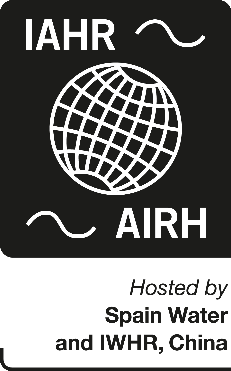 Title of Paper (Times Roman Font, centered, 14 pt bold)Name of Author(s) (centered, 12 pt bold)Affiliation(s) (centered, 12 pt italic)Address of Authors (centered, 12 pt italic)Email addresses (centered, 12 pt italic)A succinct abstract (~100-200 words), summarizing the paper, should follow the list of author(s) and affiliation(s). The abstract is to be set in Times Roman 12 pt regular, and fully justified. Keywords: [4-6 keywords separated by a semicolon (e.g., hanging dam; frazil ice; stage; climate impact)]Text (body) of paper begins on the next page.1. Each Section Title (numbered, flush left, 12 pt bold)The body text should be fully justified. The font is Times Roman 12 pt, with style (bold, regular, italics) of the various parts of the paper as indicated in this template.Paragraphs are to be separated by a blank line. Equations are to be indented 1/2 inch (12.5 mm) and numbered bold in square brackets, placed flush with the right-hand side, as follows:F = ma 	[1]A blank line should be left before and after each equation.Citations in the text should be: author (year) or (author year). All citations should have a corresponding entry in the references section.Figures and Tables can be placed throughout the body of the text or at the end of the paper. The word “Figure” or “Table” (and number) followed by a period should be bold with the rest of the caption text as regular (not bold), fully justified, as follows:Figure 1. Example of a failure envelope for two ice types. Stresses () along x, y and z are taken into consideration. Positive and negative stresses are tensile and compressive, respectively.Table 8. Ice thickness calibration coefficients.Labels and captions for figures should be placed below the figure while those for tables should be placed above the table. All figures/tables should be referred to in the text.Acknowledgments (no number, flush left, 12 pt bold) To be included if there are any individuals or funding sources to be acknowledged.References (no number, flush left, 12 pt bold) Examples of format in the reference section are as follows:Beltaos S. and Burrell B.C., 2015, Hydrotechnical advances in Canadian river ice science and engineering during the past 35 years. Canadian Journal of Civil Engineering, 42, p. 583-591.Kubat I., Fowler D. and Sayed M., 2015, Floating ice and ice pressure challenge to ships. In: W. Haeberli and C. Whiteman (Editors), Snow and ice-related hazards, risks, and disasters. Elsevier, New York, p. 647-676.Li M., Wu H., and Chen W.F., 2008. Format for preparation of camera-ready papers. Proc. 19th IAHR Symposium on Ice, Dalian, China. 1-8.Løset S., Shkhinek K.N., Gudmestad O.T. and Høyland K.V., 2006, Actions from ice on Arctic offshore and coastal structures. Krasnodar, St. Petersburg, 271 p.Paper LengthMaximum paper length is twelve (12) pages, A4 size, 25.4 mm margins all around. It is recommended size, decisions related to breaking the limitation of the paper’s length will be on the scientific committee members and Symposium chair.Deadline for paper submission: February 15, 2024Final paper submission after review April 15, 2024